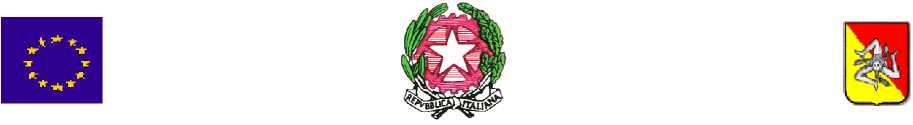 MINISTERO DELL'ISTRUZIONE E DEL MERITO
Istituto Comprensivo di Scuola dell'Infanzia, Primaria e Secondaria di 1° grado “STEFANO PELLEGRINO”
Scuola ad indirizzo musicale
91025 - C.da Madonna Alto Oliva s.n. - M A R S A L A – (TP)
C.F: 82006310815 - Cod. Mecc: TPIC82000E - Tel. 0923/756011
e-mail: tpic82000e@istruzione.it - sito web: www.icpellegrinomarsala.edu.it e-mail di posta elettronica                                                                                           certificata: tpic82000e@pec.istruzione.itSCUOLA PRIMARIATABELLA MONITORAGGIO LIVELLI DI VALUTAZIONE-SCRUTINI CLASSI QUINTEA.S.2022/23             I e II QUADRIMESTREPLESSO             CLASSE              SEZIONE               N. ALUNNI  NB: inserire nelle caselle il numero degli alunni della classe che hanno totalizzato quel livello//////////////////////////////////	LA		LA	LBLBLCLCLDLDITALIANO1 QUAD.2 QUAD1 QUAD2 QUAD1 QUAD2 QUAD1 QUAD2 QUADInteragire in modo collaborativo in una conversazione, in una discussione, in un dialogo su argomenti di esperienza diretta, formulando domande, dando risposte e fornendo spiegazioni ed esempi. (1°-2° Q)Leggere e comprendere il contenuto di vari tipi di testo; riconoscerne gli elementi principali e le caratteristiche. (1°-2° Q)Produrre testi scritti di vario genere sostanzialmente corretti dal punto di vista ortografico, morfosintattico, lessicale, rispettando le funzioni sintattiche dei principali segni interpuntivi. (1°-2° Q) Comprendere ed utilizzare in modo appropriato il lessico di base (parole del vocabolario fondamentale e di quello di alto uso). (1° Q)Comprendere e utilizzare termini specifici legati alle discipline di studio.(2° Q)Conoscere le fondamentali convenzioni ortografiche e rispettarle nella produzione dei testi. (1° Q)Individuare e riconoscere le parti del discorso e i relativi tratti grammaticali. (1°-2°Q)Individuare l’organizzazione logico-sintattica della frase semplice e complessa: soggetto, predicato, complementi, attributo, apposizione. (2° Q)INGLESEComprendere brevi dialoghi, istruzioni, espressioni, frasi di uso quotidiano e test multimediali e identificare il tema generale di un discorso in cui si parla di argomenti conosciuti. (1° Q)Riferire semplici informazioni afferenti alla sfera personale, integrando il significato di ciò che si dice con mimica e gesti. (2° Q)Descrivere persone, luoghi, oggetti familiari utilizzando termini già incontrati e interagire con un compagno o un adulto utilizzando espressioni e frasi adatte alla situazione. (2^quadrimestre)Leggere e comprendere brevi e semplici testi, accompagnati preferibilmente da supporti visivi, cogliendo il loro significato globale e identificando parole e frasi familiari. (2^quadrimestre)Scrivere messaggi semplici e brevi per presentarsi, per fare gli auguri, per ringraziare o invitare qualcuno, per chiedere o dare notizie, ecc. (2^quadrimestre)MATEMATICAEseguire le quattro operazioni con sicurezza, valutando l’opportunità di ricorrere al calcolo mentale o scritto a seconda delle situazioni.(1°-2° Q)Determinare il perimetro e l’area dei poligoni. (1°-2° Q)Risolvere problemi di tipo aritmetico e geometrico anche attraverso l’utilizzo di tabelle e grafici.(1°-2° Q)Utilizzare le principali unità di misura per lunghezze, angoli, aree, volumi/capacità, intervalli temporali, masse, valore pesi per effettuare misure e stime. (2° Q)